Контрольна робота для студентів заочного відділення з дисципліни «Маркетингова логістика» складається з шести завдань.Оформлення контрольної роботи: нумерація сторінок (верхній правій кут, враховуючи титульний аркуш;кожне завдання виділяти жирним шрифтом.Мова написання –українська. Комп’ютерний набір: шрифт 14, інтервал 1,5.Завдання 1.Запропонувати  до 5-ти сфер, в яких можна відмовитися від логістики та до 5-ти сфер, в яких без логістики не обійтись.Завдання 2.Разробити приклад організації материальних потоків для будь-якого продукту.ПРИКЛАД  Товарно-матеріальні потоки компанії «Procter & Gamble» по виробництву та просуванню прального засобу.Завдання 3.Поясніть суть синхронізації і координації процесів на прикладі конкретного  підприємства Завдання 4.Опишіть специфіку та мету логістичної діяльності:А) виробничого підприємства;Б) торгівельного підприємства;В) транспортного підприємства.Завдання 5. Ессе.Запропонуйте маркетингову комунікацію для кожного з підприємств, власного бізнесу:з виробництва  ( надати свій варіант);надання послуг( свій варіант);крупного рітейлу ( свій варіант).Маркетингові комунікації:діяльність підприємства, спрямована на інформування, переконання і нагадування цільовій аудиторії про свої товари, стимулювання їх збуту, створення позитивного іміджу фірми у суспільстві та налагоджування тісних взаємовигідних стосунків між підприємством та громадськістю, а також оцінювання ринкової ситуації через зворотний інформаційний потік з метою адаптації цілей фірми до ситуації, яка склалася.Т.О. ПримакКласифікація маркетингових комунікацій (ATL / BTL)Завдання 6.Навести до 10 прикладів для кожного з чотирьох типів внутрішніх ланцюгів постачання: 1) ПРОЦЕС А-ТИПУ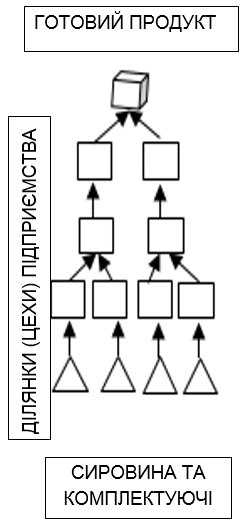 2) ПРОЦЕС V-ТИПУ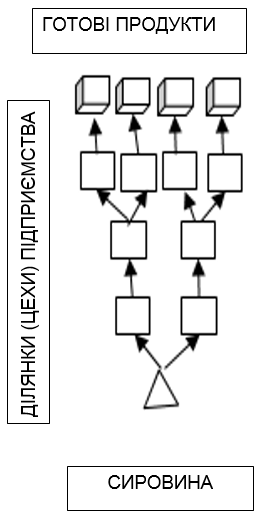 3) ПРОЦЕС Т-ТИПУ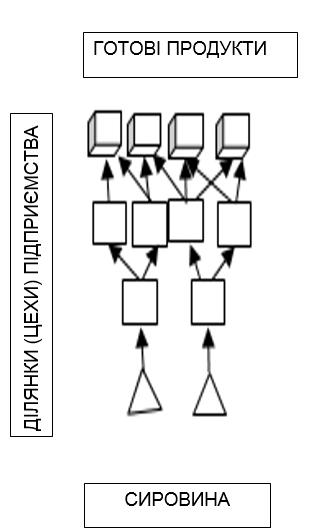 4) ПРОЦЕС І-ТИПУ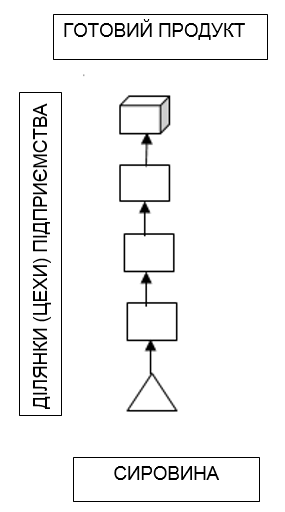 ПРИКЛАДИ І-ТИПУ:  лінія випічки батонів; конвеєр то- 1 на атп; автобусий маршрут; маршрут перевезення вантажу.